TALLER DE RECUPERACIÓN DE SOCIALES CON UN VALOR DE 50%EVALUACION ESCRITA CON UN VALOR DE 50%DEFINE LAS SIGUIENTES PALABRAS: -MAPA-PLANO-CONVENCIONES-DESASTRE NATURALCLIMARELIEVEPEGA LÁMINA O DIBUJA   LA TIERRA Y SUS PARTES, UN MAPA, PLANO DEFINE: MONTAÑA, LLANURA, VOLCÁN, VALLE. 4.CUALES SON LOS PRINCIPALES DESASTRES NATURALES QUE PUEDEN OCURRIR?       5, DIBUJA LOS PISOS TERMICOS       6. REALIZA UNA CARTELERA SOBRE LA IMPORTANCIA DEL            RECICLAJE                        INSTITUCION EDUCATIVA MARISCAL ROBLEDO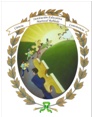 SECRETARIA DE EDUCACION MUNICIPIO DE MEDELLINSECRETARIA DE EDUCACION MUNICIPIO DE MEDELLINSECRETARIA DE EDUCACION MUNICIPIO DE MEDELLINCODIGO: GA-FEP-018                        INSTITUCION EDUCATIVA MARISCAL ROBLEDOFORMACION INTEGRAL PARA UNA MEJOR CALIDAD DE VIDAFORMACION INTEGRAL PARA UNA MEJOR CALIDAD DE VIDAFORMACION INTEGRAL PARA UNA MEJOR CALIDAD DE VIDAVERSION: 1                        INSTITUCION EDUCATIVA MARISCAL ROBLEDOACTIVIDADES DE RECUPERACIÓN  DE PERIODO: 2AREA:SOCIALESAREA:SOCIALESFECHA: MAYO -2018GESTION ACADEMICAPROCESO DE EVALUACIONPROCESO DE EVALUACIONFECHA:MAYO DE 2018GRADO:TERCERONOMBRE ESTUDIANTE:NOMBRE ESTUDIANTE:NOMBRE ESTUDIANTE:DOCENTES: LILIANA MARÍA SEVERINODOCENTES: LILIANA MARÍA SEVERINO